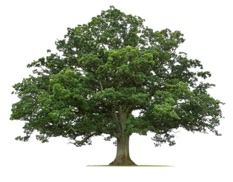 Hygiene, Sanitation & SecurityAfter a disaster, the environment may be unsanitary and resources may be compromised. You may also be exposed to communicable disease from contaminated food and water, insect-borne illness, and other sources of infection. How do you stay healthy & disease-free?Notes from A.D.A.P.T. Community Meeting, December 11, 2021Presented by Tom PrussingPersonal HygieneTop priorities:BathingBrushing teethWashing handsAlso: nail care, hair care, washing clothesAdequate nutrition & hydration Wound careMedication managementPersonal protective equipment (PPE)Family Hygiene (Sanitation)Control common sources of contaminationToilet facilities / human waste / food wasteReduce infection from injuryRapid first aid response / wound sterilizationFood: contamination can cause diarrhea, dyhydrationCook food thoroughlyPrevent spoilage via fridge/freezer on generatorWater: poor water quality can cause dysenteryBoil, filter, or purify water Air: poor air quality can cause airborne diseaseWear your maskPrevent fatigueResults from stress, loss of sleep, traumatic situationsCompromised immune system makes you more susceptible to diseaseKeep environment sanitizedSpray bottles, hand sanitizer, PPEPrioritize nutrition & hydrationNeighborhood Hygiene (Sanitation)Maintain neighborhood hygiene by keeping your environment disease-freeSet up camp in protected locationManage human wasteCreate clean water for entire groupPrevent food spoilageContain/bury hazardous materialsPrevent fatigue which can affect the entire groupGroup first aidKeep up moraleFocused activities (e.g., daily sanitation routine)Individual tasks to keep everyone occupiedRegular meetings, reflection, games, educationCommunity support/specialized careChildren, elder persons, disabled persons, petsMedication managementDrainage, sewer systems, daily cleanup scheduleCritter Control & SecurityCritter Control (protecting against 4-legged intruders)Critters will eat decomposing food, which can lead to infection/diseaseKeep critters away using sound devices (boat horn, whistle, etc.)Keep critters away using sling shotsMaintain clean areas – control waste, use ammonia OR bleachSecurity (protecting against 2-legged intruders)Non-lethal self-defense:3000L flashlight with strobeBoat horn Bear spray/pepper spray/wasp sprayFire extinguisherMaster blasterStun gunTaser batonTaser18” zip ties (2-3 year shelf life)Area illumination/group assemblyVisible show of organized activity